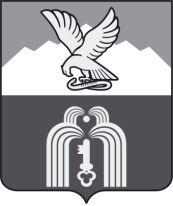 Российская ФедерацияР Е Ш Е Н И ЕДумы города ПятигорскаСтавропольского краяО внесении изменений в структуру администрации города ПятигорскаВ соответствии с Федеральным законом «Об общих принципах организации местного самоуправления в Российской Федерации», Уставом муниципального образования города-курорта Пятигорска, с целью оптимизации кадровой политики,Дума города ПятигорскаРЕШИЛА:1. Упразднить в структуре администрации города Пятигорска должность первого заместителя главы администрации города Пятигорска.2. Образовать в структуре администрации города Пятигорска должность первого заместителя главы администрации города Пятигорска – начальника Управления архитектуры и градостроительства администрации города Пятигорска.3. Внести в приложение к решению Думы города Пятигорска от 23 марта 2017 года № 11-8 ГД «О структуре администрации города Пятигорска» следующие изменения:слова «первый заместитель главы администрации города Пятигорска» заменить словами «первый заместитель главы администрации города Пятигорска – начальник Управления архитектуры и градостроительства администрации города Пятигорска».4. Контроль за исполнением настоящего решения возложить на администрацию города Пятигорска.5. Настоящее решение вступает в силу с 14 декабря 2021 года.Председатель Думы города Пятигорска                                                                  Л.В.Похилько12 октября 2021 г.№ 74-2 ГД